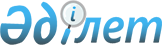 О внесении изменения в решение XXV сессии Каркаралинского районного маслихата от 24 декабря 2013 года № 25/203 "Об утверждении Правил оказания социальной помощи, установления размеров и определения перечня отдельных категорий нуждающихся граждан"
					
			Утративший силу
			
			
		
					Решение X сессии Каркаралинского районного маслихата Карагандинской области от 22 декабря 2016 года № VI-10/80. Зарегистрировано Департаментом юстиции Карагандинской области 6 января 2017 года № 4087. Утратило силу решением Каркаралинского районного маслихата Карагандинской области от 16 мая 2024 года № VIII-22/166
      Сноска. Утратило силу решением Каркаралинского районного маслихата Карагандинской области от 16.05.2024 № VIII-22/166 (вводится в действие по истечении десяти календарных дней после дня его первого официального опубликования).
      В соответствии с Законом Республики Казахстан от 23 января 2001 года "О местном государственном управлении и самоуправлении в Республике Казахстан", районный маслихат РЕШИЛ:
      1. Внести в решение XXV сессии Каркаралинского районного маслихата от 24 декабря 2013 года № 25/203 "Об утверждении Правил оказания социальной помощи, установления размеров и определения перечня отдельных категорий нуждающихся граждан" (зарегистрировано в Реестре государственной регистрации нормативных правовых актов за № 2514, опубликовано в газете "Қарқаралы" от 25 января 2014 года № 7-8 (11234), в информационно-правовой системе "Әділет" 31 января 2014 года), следующее изменение:
      в Правилах оказания социальной помощи, установления размеров и определения перечня отдельных категорий нуждающихся граждан, утвержденных указанным решением:
      пункт 6 изложить в новой редакции:
      "6. Перечень памятных дат и праздничных дней для оказания социальной помощи:
      1) 9 мая - День Победы;
      2) 6 июля - День столицы;
      3) 30 августа - День Конституции Республики Казахстан;
      4) 1 декабря - День Первого Президента Республики Казахстан.".
      2. Настоящее решение вводится в действие по истечении десяти календарных дней после дня его первого официального опубликования.
					© 2012. РГП на ПХВ «Институт законодательства и правовой информации Республики Казахстан» Министерства юстиции Республики Казахстан
				
      Председатель сессии

М. Мубараков

      Секретарь районного маслихата

С.Нуркенов
